проектСовет депутатов городского округа город БорНижегородской областиРЕШЕНИЕот __ ______ 2021 года 									№ _____О внесении изменений в Правила землепользования и застройки городского округа город Бор В соответствии с требованиями ст. 32, 33, 38 Градостроительного кодекса Российской Федерации, на основании обращения граждан и юридических лиц о внесении изменений в Правила землепользования и застройки городского округа город Бор, Совет депутатов городского округа город Бор Нижегородской области решил:1. Внести следующие изменения в статью 15.3 Правил землепользования и застройки городского округа город Бор Нижегородской области, утвержденных решением Совета депутатов городского округа город Бор Нижегородской области от 25.12.2012 № 114:- изменить (частично) границы территориальной зоны Ж-1А – «Зона жилой застройки индивидуальными жилыми домами», и установить границы территориальной зоны ИТ-1 – «Зона водозаборных и иных технических сооружений»,  по адресу: Нижегородская область, городской округ город Бор, п. Пионерский (Краснослободский сельсовет), ул. Ленина;- изменить (частично) границы территориальной зоны Ж-1А – «Зона жилой застройки индивидуальными жилыми домами», границы территориальной зоны Ж-3 – «Зона малоэтажной смешанной жилой застройки индивидуальными и многоквартирными жилыми домами», и установить границы территориальной зоны ИТ-2 – «Зона очистных сооружений», по адресу: Нижегородская область, городской округ город Бор, п. Пионерский (Краснослободский сельсовет), ул. Комсомольская, с отображением на карте градостроительного зонирования согласно приложению к настоящему решению.2. Обеспечить размещение прилагаемых изменений в Правила в Федеральной государственной информационной системе территориального планирования в соответствии с требованиями статьи 57.1 Градостроительного кодекса Российской Федерации.3. Опубликовать настоящее решение в газете «Бор сегодня», сетевом издании «БОР-оффициал» и разместить на официальном сайте органов местного самоуправления www.borcity.ru.Глава местного 	Председатель местногосамоуправления							самоуправленияПриложение к решению «О внесении изменений в Правила землепользования и застройки городского округа город Бор»Изменения, которые вносятся в статью 15.3 Правил землепользования и застройки городского округа город Бор, утвержденных решением Совета депутатов городского округа город Бор Нижегородской области от 25.12.2012 № 114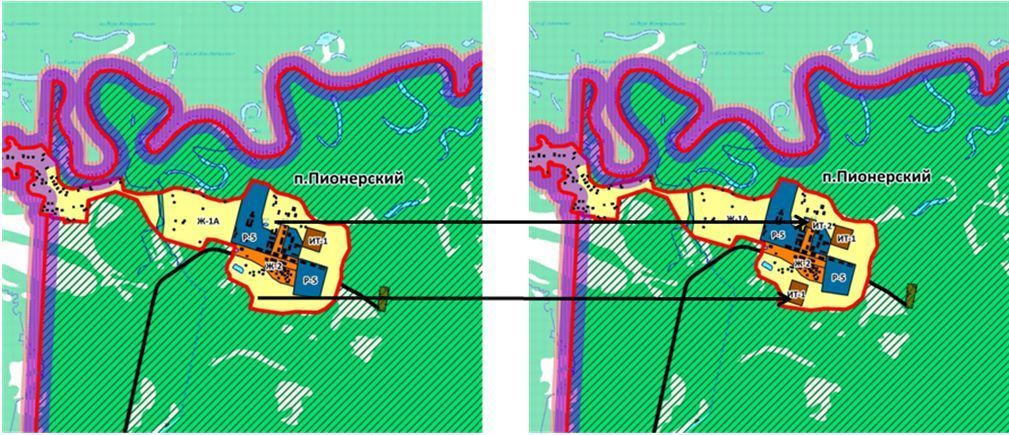 